Муниципальное бюджетное  общеобразовательное учреждение«Ольховецкая основная общеобразовательная школа»303563  Орловская область, Залегощенский район,  д. Ольховец, ул. Молодежная д.5Тел. (8486-48) 2-47-42, Электронный адрес: zlr_oloosh@orel-region.ruПРИКАЗ 12 сентября  2022 г.                                                                                                                                         №29Об утверждении «дорожной карты» подготовки к проведению государственной итоговой аттестации по образовательным программам основного общего образования в 2023 году В соответствии с приказами Министерства просвещения Российской Федерации и Федеральной службы по надзору в сфере образования и науки  от 7 ноября 2018 года №189/1513 «Об утверждении Порядка проведения государственной итоговой аттестации по образовательным программам основного общего образования», от 7 ноября 2018 года №190/1512 «Об утверждении Порядка проведения государственной итоговой аттестации по образовательным программам среднего  общего образования», приказом Департамента образования Орловской области от 08 сентября  2022  года №1315  «Об утверждении «дорожных карт» подготовки  к проведению государственной итоговой аттестации по образовательным программам основного общего и среднего  общего образования в Орловской области в 2023 году», приказа ОТДЕЛа ОБРАЗОВАНИЯ, МОЛОДЁЖНОЙ ПОЛИТИКИ, ФИЗИЧЕСКОЙ  КУЛЬТУРЫ И СПОРТА АДМИНИСТРАЦИИ ЗАЛЕГОЩЕНСКОГО РАЙОНА от 12.09.2022г. №202 «Об утверждении «дорожных карт» подготовки к проведению государственной итоговой аттестации по образовательным программам основного общего и среднего  общего образования в Залегощенском районе в 2023 году», в целях организованной подготовки к проведению государственной итоговой аттестации по образовательным программам основного общего и среднего  общего образования в Залегощенском районе  в 2023 годуп р и к а з ы в а ю:1.Утвердить «дорожную карту» подготовки к проведению государственной итоговой аттестации по образовательным программам основного общего образования в  МБОУ «Ольховецкая основная общеобразовательная школа» Залегощенского района  в 2023 году (приложение 1).2.Контроль за исполнением данного приказа оставляю за собой.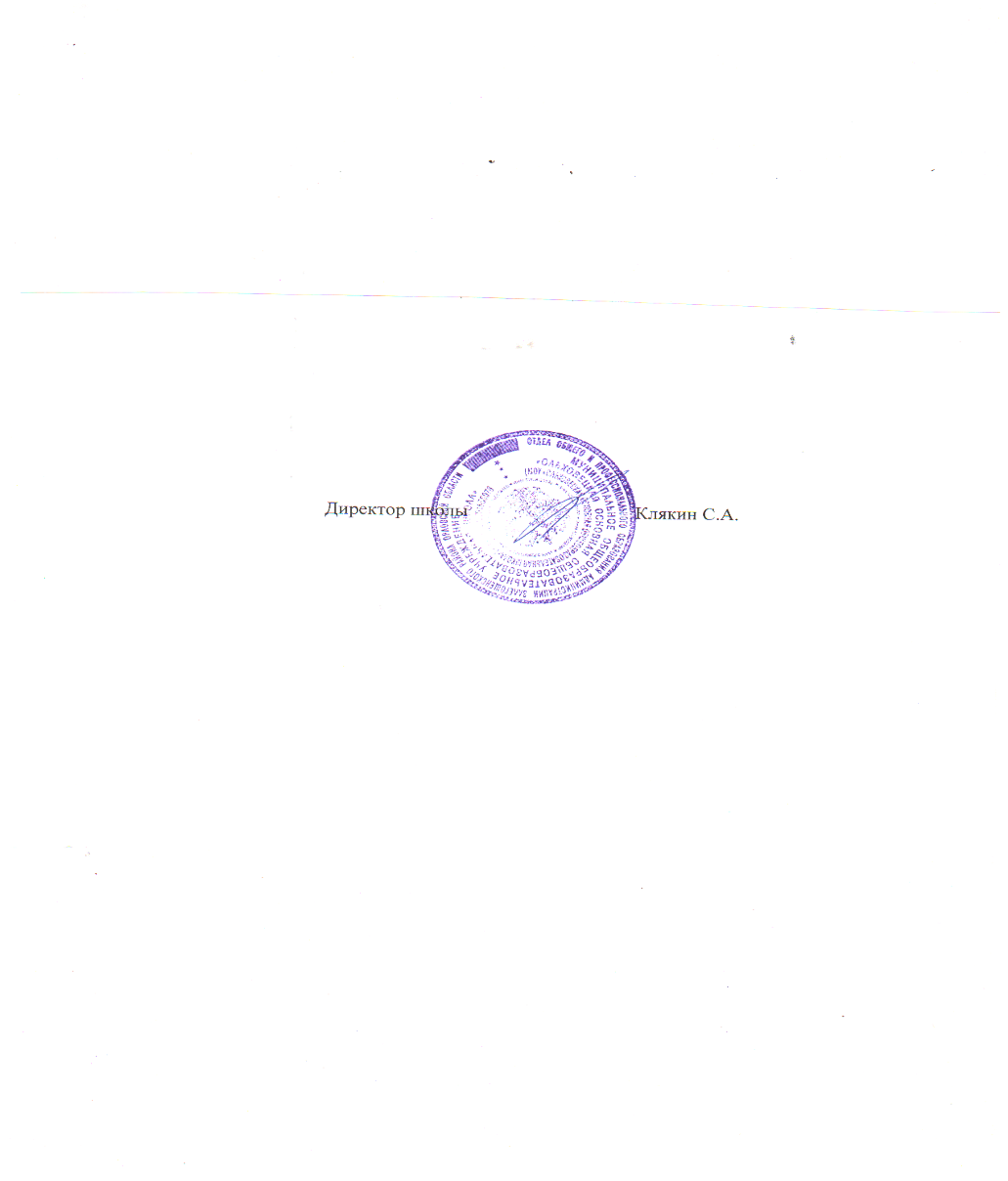 Приложение 1к приказу от 12  сентября  2022г. № 29«ДОРОЖНАЯ КАРТА»  ПОДГОТОВКИ К ПРОВЕДЕНИЮ ГОСУДАРСТВЕННОЙ ИТОГОВОЙ АТТЕСТАЦИИ ПООБРАЗОВАТЕЛЬНЫМ ПРОГРАММАМ ОСНОВНОГО ОБЩЕГО ОБРАЗОВАНИЯВ  МБОУ «Ольховецкая основная общеобразовательная школа»  В 2023 ГОДУ№ п/пМероприятияМероприятияУстановленные сроки проведения и завершения мероприятияУстановленные сроки проведения и завершения мероприятияОтветственные исполнителиI.Меры по повышению качества преподавания учебных предметовI.Меры по повышению качества преподавания учебных предметовI.Меры по повышению качества преподавания учебных предметовI.Меры по повышению качества преподавания учебных предметовI.Меры по повышению качества преподавания учебных предметовI.Меры по повышению качества преподавания учебных предметов1.1Анализ результатов районных репетиционных экзаменов в целях повышения качества образования, в том числе выстраивания индивидуальной траектории обучающихся Анализ результатов районных репетиционных экзаменов в целях повышения качества образования, в том числе выстраивания индивидуальной траектории обучающихся Анализ результатов районных репетиционных экзаменов в целях повышения качества образования, в том числе выстраивания индивидуальной траектории обучающихся ноябрь 2022 г-май 2022гСтрижова Е.И. учитель русского языка;Клякина Л.В. учитель математики.1.2. Участие в  методических объединениях учителей-предметников семинаров  по обмену опытом подготовки выпускников к ГИА с привлечением специалистов БУ ОО ДПО «ИРО» и членов ПК Участие в  методических объединениях учителей-предметников семинаров  по обмену опытом подготовки выпускников к ГИА с привлечением специалистов БУ ОО ДПО «ИРО» и членов ПК Участие в  методических объединениях учителей-предметников семинаров  по обмену опытом подготовки выпускников к ГИА с привлечением специалистов БУ ОО ДПО «ИРО» и членов ПКв течение года учебного годадиректор1.3.Участие в заседаниях районных и школьных методических объединений учителей-предметников  по вопросам:-изучение и использование документов, определяющих содержание КИМ по учебным предметам;-заполнение бланков ответов выпускниками;-анализ критериев оценивания работ;-изучение нормативных документов, регулирующих проведение ГИАУчастие в заседаниях районных и школьных методических объединений учителей-предметников  по вопросам:-изучение и использование документов, определяющих содержание КИМ по учебным предметам;-заполнение бланков ответов выпускниками;-анализ критериев оценивания работ;-изучение нормативных документов, регулирующих проведение ГИАУчастие в заседаниях районных и школьных методических объединений учителей-предметников  по вопросам:-изучение и использование документов, определяющих содержание КИМ по учебным предметам;-заполнение бланков ответов выпускниками;-анализ критериев оценивания работ;-изучение нормативных документов, регулирующих проведение ГИАв течение учебного годадиректор1.41.5.Проведение профориентационной работы с обучающейся 9 классаПроведение профориентационной работы с обучающейся 9 классаПроведение профориентационной работы с обучающейся 9 классав течение годаЧехова Е.И.II. Нормативно-правовое обеспечение ГИАII. Нормативно-правовое обеспечение ГИАII. Нормативно-правовое обеспечение ГИАII. Нормативно-правовое обеспечение ГИАII. Нормативно-правовое обеспечение ГИАII. Нормативно-правовое обеспечение ГИА2.1Утверждение персональных составов:Утверждение персональных составов:школьных координаторовмуниципальных координаторовинженеров-программистов, ответственных за формирование муниципальной информационной системы обеспечения проведения государственной итоговой аттестации обучающихся, освоивших основные образовательные программы основного общего и среднего общего образования (далее-государственная информационная система «Государственной итоговой аттестации и прием»)Членов ГЭК:ГИА-9ГИА-11работников ППЭ:досрочный период;основной период;дополнительный (сентябрьский) периодшкольных координаторовмуниципальных координаторовинженеров-программистов, ответственных за формирование муниципальной информационной системы обеспечения проведения государственной итоговой аттестации обучающихся, освоивших основные образовательные программы основного общего и среднего общего образования (далее-государственная информационная система «Государственной итоговой аттестации и прием»)Членов ГЭК:ГИА-9ГИА-11работников ППЭ:досрочный период;основной период;дополнительный (сентябрьский) периодсентябрь 2022г.сентябрь 2022г.декабрь 2022г.декабрь 2022годане позднее, чем за месяц до начала соответствующего периода;не позднее, чем за две недели до начала периодасентябрь 2022г.сентябрь 2022г.декабрь 2022г.декабрь 2022годане позднее, чем за месяц до начала соответствующего периода;не позднее, чем за две недели до начала периодаООотдел образования2.2Определение мест хранения материалов итогового собеседования по русскому языку, итогового сочинения (изложения), экзаменационных материалов (далее-ЭМ) ГИА, лиц, имеющих  к ним доступОпределение мест хранения материалов итогового собеседования по русскому языку, итогового сочинения (изложения), экзаменационных материалов (далее-ЭМ) ГИА, лиц, имеющих  к ним доступПеред проведением итогового собеседования по русскому языку, итогового сочинения (изложения), ГИА Перед проведением итогового собеседования по русскому языку, итогового сочинения (изложения), ГИА отдел образования2.3Разработка и утверждение транспортных схем доставки выпускников в пункты  проведения экзаменов (далее-ППЭ)Разработка и утверждение транспортных схем доставки выпускников в пункты  проведения экзаменов (далее-ППЭ)февраль-апрель, август 2023 годафевраль-апрель, август 2023 годаотдел образования, ООIII. Финансовое обеспечение ГИАIII. Финансовое обеспечение ГИАIII. Финансовое обеспечение ГИАIII. Финансовое обеспечение ГИАIII. Финансовое обеспечение ГИАIII. Финансовое обеспечение ГИА3.1.Распределение средств районного бюджета с учетом планирования расходов для организации и проведения ГИА в Залегощенском районе (разработка проекта)Распределение средств районного бюджета с учетом планирования расходов для организации и проведения ГИА в Залегощенском районе (разработка проекта)сентябрь-октябрь 2022 г.сентябрь-октябрь 2022 г.отдел образования3.2.Обеспечение условий для функционирования:Обеспечение условий для функционирования:пунктов проведения ГИА:-в досрочный период;-в основной период;-в дополнительный (сентябрьский) периодпунктов проведения ГИА:-в досрочный период;-в основной период;-в дополнительный (сентябрьский) периодфевраль-май 2023г.май-июль 2023г.сентябрь 2023гфевраль-май 2023г.май-июль 2023г.сентябрь 2023готдел образования, ОО3.3.Оснащение ППЭ:системой видеонаблюдения;средствами подавления сигналов мобильной связи;станциями сканирования в штабах ППЭ при проведении ГИА-9;лабораторным оборудованием для проведения ОГЭ по химии, физике; техническими средствами для проведения ОГЭ и ЕГЭ по информатике и ИКТ, иностранным языкам (раздел «Говорение») Оснащение ППЭ:системой видеонаблюдения;средствами подавления сигналов мобильной связи;станциями сканирования в штабах ППЭ при проведении ГИА-9;лабораторным оборудованием для проведения ОГЭ по химии, физике; техническими средствами для проведения ОГЭ и ЕГЭ по информатике и ИКТ, иностранным языкам (раздел «Говорение») февраль- май2023года, сентябрь 2023 года.февраль- май2023года, сентябрь 2023 года.отдел образования, ООIV. Подготовка лиц, привлекаемых к проведению ГИА-9IV. Подготовка лиц, привлекаемых к проведению ГИА-9IV. Подготовка лиц, привлекаемых к проведению ГИА-9IV. Подготовка лиц, привлекаемых к проведению ГИА-9IV. Подготовка лиц, привлекаемых к проведению ГИА-9IV. Подготовка лиц, привлекаемых к проведению ГИА-94.1.Участие специалистов, привлекаемых к проведению ГИА, в обучающих семинарах федерального и  регионального уровней: Участие специалистов, привлекаемых к проведению ГИА, в обучающих семинарах федерального и  регионального уровней: Участие специалистов, привлекаемых к проведению ГИА, в обучающих семинарах федерального и  регионального уровней: Участие специалистов, привлекаемых к проведению ГИА, в обучающих семинарах федерального и  регионального уровней: Участие специалистов, привлекаемых к проведению ГИА, в обучающих семинарах федерального и  регионального уровней: 4.2.Организация обучения лиц, задействованных в подготовке и проведении ГИА, в том числе дистанционно:Организация обучения лиц, задействованных в подготовке и проведении ГИА, в том числе дистанционно:Организация обучения лиц, задействованных в подготовке и проведении ГИА, в том числе дистанционно:Организация обучения лиц, задействованных в подготовке и проведении ГИА, в том числе дистанционно:Организация обучения лиц, задействованных в подготовке и проведении ГИА, в том числе дистанционно:лиц, привлекаемых к организации и проведению ГИА в ППЭ:- инженеров-программистов, ответственных за формирование муниципальной государственной информационной системы «Государственной итоговой аттестации и приема»);- муниципальных координаторов, ответственных за проведение ГИА;-руководителей ППЭ;-организаторов ППЭ;-технических специалистов ППЭ;-специалистов по проведению инструктажа и обеспечению лабораторных работ;-ассистентов, оказывающих необходимую техническую помощь обучающимся о ограниченными возможностями здоровья (далее-ОВЗ);-экзаменаторов-собеседников для проведения ГВЭ в устной формелиц, привлекаемых к организации и проведению ГИА в ППЭ:- инженеров-программистов, ответственных за формирование муниципальной государственной информационной системы «Государственной итоговой аттестации и приема»);- муниципальных координаторов, ответственных за проведение ГИА;-руководителей ППЭ;-организаторов ППЭ;-технических специалистов ППЭ;-специалистов по проведению инструктажа и обеспечению лабораторных работ;-ассистентов, оказывающих необходимую техническую помощь обучающимся о ограниченными возможностями здоровья (далее-ОВЗ);-экзаменаторов-собеседников для проведения ГВЭ в устной формеОктябрь-декабрь  2022 года. январь- февраль 2023 годаоктябрь 2022 года- май 2023 годамарт-май 2023г.Октябрь-декабрь  2022 года. январь- февраль 2023 годаоктябрь 2022 года- май 2023 годамарт-май 2023г.отдел образования, ОО, руководители ППЭ4.3. Отработка работниками ППЭ процедуры проведения ЕГЭ, ОГЭ и ГВЭ в ППЭ  при проведении   апробаций и тренировочных мероприятиях Отработка работниками ППЭ процедуры проведения ЕГЭ, ОГЭ и ГВЭ в ППЭ  при проведении   апробаций и тренировочных мероприятиях по отдельному графику по отдельному графикуотдел образования, ОО4.4Проведение мониторинга качества подготовки лиц, привлекаемых к проведению ГИАПроведение мониторинга качества подготовки лиц, привлекаемых к проведению ГИАапрель-май 2023 годаапрель-май 2023 годаотдел образования, ООV. Научно-методическое  сопровождение ГИАV. Научно-методическое  сопровождение ГИАV. Научно-методическое  сопровождение ГИАV. Научно-методическое  сопровождение ГИАV. Научно-методическое  сопровождение ГИАV. Научно-методическое  сопровождение ГИА5.1.Участие в региональном вебинаре «Анализ результатов ГИА-2022. Использование результатов оценочных процедур в целях повышения качества образования»Участие в региональном вебинаре «Анализ результатов ГИА-2022. Использование результатов оценочных процедур в целях повышения качества образования»сентябрь - декабрь 2022гсентябрь - декабрь 2022гдиректор, учитель математики, учитель русского языка.5.2.Участие в методических вебинарах учителей математики:«Решение уравнений и неравенств повышенной сложности»;«Решение задач с параметром, текстовых нестандартных задач ЕГЭ»Участие в методических вебинарах учителей математики:«Решение уравнений и неравенств повышенной сложности»;«Решение задач с параметром, текстовых нестандартных задач ЕГЭ»сентябрь - декабрь 2022г февраль 2023гсентябрь - декабрь 2022г февраль 2023гдиректор5.3.Участие в региональных  вебинарах для учителей-предметников «Использование результатов оценочных процедур в системе профессионального развития учителей»Участие в региональных  вебинарах для учителей-предметников «Использование результатов оценочных процедур в системе профессионального развития учителей»октябрь 2022года-май 2023 годаоктябрь 2022года-май 2023 годадиректор5.4.Участие в межрегиональном  вебинаре «Актуальные проблемы подготовки обучающихся к ГИА по математике»Участие в межрегиональном  вебинаре «Актуальные проблемы подготовки обучающихся к ГИА по математике»ноябрь 2022 годаноябрь 2022 годадиректор5.5.Участие учителей-предметников в методических вебинарах «Современные технологии повышения предметных и метапредметных компетенций обучающихся при подготовке к ГИА- 2023».Участие учителей-предметников в методических вебинарах «Современные технологии повышения предметных и метапредметных компетенций обучающихся при подготовке к ГИА- 2023».октябрь 2022года-май 2023 годаоктябрь 2022года-май 2023 годадиректор5.6.Участие учителей-предметников в вебинарах «Технологии определения зон риска в предметной подготовке обучающихся и их устранения»Участие учителей-предметников в вебинарах «Технологии определения зон риска в предметной подготовке обучающихся и их устранения»В соответствии с планом работы БУ ОО ДПО «ИРО»В соответствии с планом работы БУ ОО ДПО «ИРО»директор5.7.Развитие профессиональных компетенций педагогов в ходе участия в вебинарах ФИПИ, акционерное общество «Издательство «Просвещение»Развитие профессиональных компетенций педагогов в ходе участия в вебинарах ФИПИ, акционерное общество «Издательство «Просвещение»В соответствии с планом работы учрежденийВ соответствии с планом работы учреждений5.8.Индивидуальное и командное консультирование педагогов/управленческих кадров  по вопросам проектирования системы подготовки обучающихся к ГИА- 2023Индивидуальное и командное консультирование педагогов/управленческих кадров  по вопросам проектирования системы подготовки обучающихся к ГИА- 2023сентябрь 2022 г-апрель 2023гсентябрь 2022 г-апрель 2023готдел образования, ООVI. Организационное сопровождение ГИАVI. Организационное сопровождение ГИАVI. Организационное сопровождение ГИАVI. Организационное сопровождение ГИАVI. Организационное сопровождение ГИАVI. Организационное сопровождение ГИА6.1.6.1.Сбор и мониторинг информации о количестве участников ГИА в различных формах из числа:- выпускников ОО текущего года;- лиц с ограниченными возможностями здоровья (далее- ОВЗ), детей-инвалидов и инвалидов, нуждающихся в организации ППЭ на дому;- лиц, не прошедших ГИА в прошлые годы Сентябрь 2022 года, февраль 2023 года Сентябрь 2022 года, февраль 2023 года6.2.6.2.Участие районных репетиционных экзаменов в форме ГВЭ:по обязательным  учебным предметам;ноябрь, декабрь 2022 годаноябрь, декабрь 2022 годадиректор6.3.6.3.Проведение мониторинга участников ГИА с ОВЗ, детей-инвалидов и инвалидов:6.3.16.3.1Мониторинг документов, подтверждающих  статус участников ГИА с ОВЗ, детей-инвалидов и  инвалидовв течение учебного годав течение учебного годаОО6.3.26.3.2определение лиц с ОВЗ, детей-инвалидов и инвалидов, нуждающихся в использовании необходимых технических средств, в присутствии в аудитории ассистента, оказывающего необходимую техническую помощьв течение учебного  годав течение учебного  годаОО6.3.36.3.3создание материально- технических условий  в ППЭ для участников ГИА с ОВЗ, детей-инвалидов и инвалидов:Март-май 2023 годаМарт-май 2023 годаОО6.4.6.4.Внесение данных в государственную информационную систему «Государственной итоговой аттестации и прием»);По отдельному графикуПо отдельному графикуОО6.7.6.7.Прием заявлений на участие:в итоговом собеседовании по русскому языку;ГИА-9- в досрочный и основной периоды;- в дополнительный (сентябрьский) период;не позднее, чем за две недели до даты проведения;до 1 марта 2023г;не позднее, чем за две недели до начала дополнительного (сентябрьского) периода;до 1 февраля  2023г;не позднее, чем за две недели до начала дополнительного (сентябрьского) периодане позднее, чем за две недели до даты проведения;до 1 марта 2023г;не позднее, чем за две недели до начала дополнительного (сентябрьского) периода;до 1 февраля  2023г;не позднее, чем за две недели до начала дополнительного (сентябрьского) периода, ОО6.8.6.8.Организация проведение итогового собеседования по русскому языку в 9 классахпо единому расписаниюпо единому расписаниюОО6.9.6.9.6.10.6.10.6.11.6.11.По графику ФЦТПо графику ФЦТотдел образования, ОО6.13.6.13.Участие в ГИА-9 в соответствии с расписанием, утвержденным Министерством просвещения Российской Федерации и Рособрнадзором:в досрочный период;в основной период;в дополнительный (сентябрьский) периодапрель- май/март-апрель 2023годамай-июль 2023 г.сентябрь 2023 г.апрель- май/март-апрель 2023годамай-июль 2023 г.сентябрь 2023 г.отдел образования, ОО6.14.6.14.Организация оповещения о результатах итогового собеседования по русскому языку, (в том числе после подачи апелляций):Организация оповещения о результатах итогового собеседования по русскому языку, (в том числе после подачи апелляций):Организация оповещения о результатах итогового собеседования по русскому языку, (в том числе после подачи апелляций):Организация оповещения о результатах итогового собеседования по русскому языку, (в том числе после подачи апелляций):6.156.15организация ознакомления с результатами участников  итогового собеседования по русскому языку, итогового сочинения (изложения), ГИА Согласно графику обработки итогового собеседования по русскому языку, итогового сочинения (изложения), ЭМ при проведении ГИАСогласно графику обработки итогового собеседования по русскому языку, итогового сочинения (изложения), ЭМ при проведении ГИАотдел образования, ООVII.Обеспечение соблюдения режима информационной безопасности при доставке, хранении и использовании экзаменационных материаловVII.Обеспечение соблюдения режима информационной безопасности при доставке, хранении и использовании экзаменационных материаловVII.Обеспечение соблюдения режима информационной безопасности при доставке, хранении и использовании экзаменационных материаловVII.Обеспечение соблюдения режима информационной безопасности при доставке, хранении и использовании экзаменационных материаловVII.Обеспечение соблюдения режима информационной безопасности при доставке, хранении и использовании экзаменационных материаловVII.Обеспечение соблюдения режима информационной безопасности при доставке, хранении и использовании экзаменационных материалов7.1.7.1.Назначение лиц, ответственных за получение доставку, выдачу, хранение, учет и уничтожение материалов итогового собеседования по русскому языку.В течение учебного годаВ течение учебного годаотдел образования, ООVIII.Мероприятия по информационному сопровождению ГИАVIII.Мероприятия по информационному сопровождению ГИАVIII.Мероприятия по информационному сопровождению ГИАVIII.Мероприятия по информационному сопровождению ГИАVIII.Мероприятия по информационному сопровождению ГИАVIII.Мероприятия по информационному сопровождению ГИА8.2.Организация взаимодействия с федеральным и региональным сайтами информационной поддержки ГИА, с сайтами ОО регионаОрганизация взаимодействия с федеральным и региональным сайтами информационной поддержки ГИА, с сайтами ОО регионав течение учебного годав течение учебного годаотдел образования, ОО8.3.Работа «горячих линий» по вопросам  проведения итогового собеседования по русскому языку ГВЭ  в 2023 годуРабота «горячих линий» по вопросам  проведения итогового собеседования по русскому языку ГВЭ  в 2023 годусентябрь 2022 г-август 2023гсентябрь 2022 г-август 2023готдел образования, ОО, ППМС-центр8.4.Размещение информации о подготовке и проведении ГИА-9 на сайтах отдела образования, ОО, публикация материалов в СМИ, в том числе:о сроках и местах подачи заявлений на участие в итоговом собеседовании по русскому языку;о сроках и местах подачи заявлений на сдачу ГИА-9;о сроках и местах  проведения итогового собеседования по русскому языку, ГИА-9;о сроках, местах и порядке подачи и рассмотрения апелляций:о сроках, местах и порядке информирования о результатах итогового собеседования по русскому языку, ОГЭ, ГВЭРазмещение информации о подготовке и проведении ГИА-9 на сайтах отдела образования, ОО, публикация материалов в СМИ, в том числе:о сроках и местах подачи заявлений на участие в итоговом собеседовании по русскому языку;о сроках и местах подачи заявлений на сдачу ГИА-9;о сроках и местах  проведения итогового собеседования по русскому языку, ГИА-9;о сроках, местах и порядке подачи и рассмотрения апелляций:о сроках, местах и порядке информирования о результатах итогового собеседования по русскому языку, ОГЭ, ГВЭВ сроки, установленные Порядком проведения ГИА-9В сроки, установленные Порядком проведения ГИА-9отдел образования, ОО8.6.Информационно-разъяснительная работа по информированию педагогических работников ОО, выпускников, их родителей (законных представителей) об особенностях и процедурах проведения ГИА в 2023 году (через плакаты, видеоролики, памятки, рекомендации, телефоны «горячих линий», через СМИ)Информационно-разъяснительная работа по информированию педагогических работников ОО, выпускников, их родителей (законных представителей) об особенностях и процедурах проведения ГИА в 2023 году (через плакаты, видеоролики, памятки, рекомендации, телефоны «горячих линий», через СМИ)в течение учебного годав течение учебного годаотдел образования, ОО, ППМС-центр8.7.Проведение муниципальных/школьных родительских собраний об особенностях проведения ГИА в 2023 году Проведение муниципальных/школьных родительских собраний об особенностях проведения ГИА в 2023 году  в течение учебного года  в течение учебного года отдел образования, ОО8.8.Оформление информационных сайтов и стендов для выпускниковОформление информационных сайтов и стендов для выпускниковв течение учебного годав течение учебного годаотдел образования, ОО8.9.Организация сопровождения  психолого-педагогической поддержки участников итогового собеседования по русскому языку, итогового сочинения (изложения), ГИА, их родителей (законных представителей)Организация сопровождения  психолого-педагогической поддержки участников итогового собеседования по русскому языку, итогового сочинения (изложения), ГИА, их родителей (законных представителей)в течение учебного годав течение учебного годаотдел образования, ОО, ППМС-центр8.10.Организация работы районной ПМПК и школьных психологов по вопросам психологической подготовки обучающихся и их родителей (законных представителей) «ЕГЭ-это не страшно! ЕГЭ-это важно!»Организация работы районной ПМПК и школьных психологов по вопросам психологической подготовки обучающихся и их родителей (законных представителей) «ЕГЭ-это не страшно! ЕГЭ-это важно!»в течение учебного годав течение учебного годаотдел образования, ОО, ППМС-центр8.11.Подготовка и проведение совещаний по тематике ГИА с участием представителей  МОУО, общеобразовательных организаций, общественности;Подготовка и проведение совещаний по тематике ГИА с участием представителей  МОУО, общеобразовательных организаций, общественности;в течение учебного годав течение учебного годаотдел образования, ОО8.12.Проведение разъяснительной работы с обучающимися, их родителями (законными представителями) по вопросам проведения ГИА в 2023году, в том числе:1)о выборе предметов для сдачи ГИА;2)о сроках и местах подачи заявлений для участия в ГИА;3)о психологической готовности к ЕГЭ;4)о дополнительных материалах, используемых участниками ГИА при сдаче экзаменов по каждому учебному предмету;5)о сроках и порядке подачи и рассмотрения апелляций;6) о сроках, местах  и порядке получения информации о результатах ГИА;7)об ответственности  за нарушение Порядка проведения ГИАПроведение разъяснительной работы с обучающимися, их родителями (законными представителями) по вопросам проведения ГИА в 2023году, в том числе:1)о выборе предметов для сдачи ГИА;2)о сроках и местах подачи заявлений для участия в ГИА;3)о психологической готовности к ЕГЭ;4)о дополнительных материалах, используемых участниками ГИА при сдаче экзаменов по каждому учебному предмету;5)о сроках и порядке подачи и рассмотрения апелляций;6) о сроках, местах  и порядке получения информации о результатах ГИА;7)об ответственности  за нарушение Порядка проведения ГИАв течение учебного годав течение учебного годаООIX.Контроль за организацией и проведением ГИАIX.Контроль за организацией и проведением ГИАIX.Контроль за организацией и проведением ГИАIX.Контроль за организацией и проведением ГИАIX.Контроль за организацией и проведением ГИАIX.Контроль за организацией и проведением ГИА9.1.Контроль за организацией и проведением информационно-разъяснительной  работы  по вопросам подготовки и проведения итогового собеседования по русскому языку, итогового сочинения (изложения),  ГИА с участниками и лицами, привлекаемыми к их проведению:мониторинг работы сайта ОО;мониторинг наличия информационных стендов в ОО;мониторинг организации общешкольных, классных родительских собраний;работа школьных «горячих линий»Контроль за организацией и проведением информационно-разъяснительной  работы  по вопросам подготовки и проведения итогового собеседования по русскому языку, итогового сочинения (изложения),  ГИА с участниками и лицами, привлекаемыми к их проведению:мониторинг работы сайта ОО;мониторинг наличия информационных стендов в ОО;мониторинг организации общешкольных, классных родительских собраний;работа школьных «горячих линий»в течение учебного годав течение учебного годадиректор9.2.Проведение собеседований с руководителями ОО и ответственными за подготовку и проведение ГИА по выполнению школьных планов по организации работы в ОО, показавших низкие образовательные результаты на ГИА в 2022 годуПроведение собеседований с руководителями ОО и ответственными за подготовку и проведение ГИА по выполнению школьных планов по организации работы в ОО, показавших низкие образовательные результаты на ГИА в 2022 годуПо отдельному графикуПо отдельному графикуотдел образования, ОО9.3.Контроль за ходом подготовки к итоговому собеседованию по русскому языку, итоговому сочинению (изложению), ГИА:Контроль за ходом подготовки к итоговому собеседованию по русскому языку, итоговому сочинению (изложению), ГИА:Контроль за ходом подготовки к итоговому собеседованию по русскому языку, итоговому сочинению (изложению), ГИА:Контроль за ходом подготовки к итоговому собеседованию по русскому языку, итоговому сочинению (изложению), ГИА:Контроль за ходом подготовки к итоговому собеседованию по русскому языку, итоговому сочинению (изложению), ГИА:9.3.29.4.Контроль за подготовкой выпускников 9 класса к проведению  ГИА:мониторинг качества обученности по учебным  предметам, выбираемым учащимися для прохождения ГИА;мониторинг включения вопросов подготовки к ГИА в планы  работы деятельности  ШМО;мониторинг индивидуальных консультаций учащихся, проводимых учителями-предметниками;привлечение Интернет- ресурсов для подготовки к ГИА в ООКонтроль за подготовкой выпускников 9 класса к проведению  ГИА:мониторинг качества обученности по учебным  предметам, выбираемым учащимися для прохождения ГИА;мониторинг включения вопросов подготовки к ГИА в планы  работы деятельности  ШМО;мониторинг индивидуальных консультаций учащихся, проводимых учителями-предметниками;привлечение Интернет- ресурсов для подготовки к ГИА в ООв течение учебного годав течение учебного годаКл.рук.9.5.Контроль за соблюдением режима информационной безопасности:при хранении ЭМ и документов в ППЭ, материалов итогового собеседования по русскому языку, при доставке, передаче, хранении и уничтожении материалов строгой отчётности Контроль за соблюдением режима информационной безопасности:при хранении ЭМ и документов в ППЭ, материалов итогового собеседования по русскому языку, при доставке, передаче, хранении и уничтожении материалов строгой отчётности в течение учебного года.в течение учебного года.общественные наблюдатели, отдел образования, ООX.Анализ проведения ГИА в 2023 году X.Анализ проведения ГИА в 2023 году X.Анализ проведения ГИА в 2023 году X.Анализ проведения ГИА в 2023 году X.Анализ проведения ГИА в 2023 году X.Анализ проведения ГИА в 2023 году 10.1.Подведение итогов проведения ГИА с анализом проблем и постановкой задач на конференциях. семинарах, совещаниях, в том числе:Подведение итогов проведения ГИА с анализом проблем и постановкой задач на конференциях. семинарах, совещаниях, в том числе:Подведение итогов проведения ГИА с анализом проблем и постановкой задач на конференциях. семинарах, совещаниях, в том числе:Подведение итогов проведения ГИА с анализом проблем и постановкой задач на конференциях. семинарах, совещаниях, в том числе:Подведение итогов проведения ГИА с анализом проблем и постановкой задач на конференциях. семинарах, совещаниях, в том числе:10.2.Обсуждение на педагогической августовской конференции вопросов повышения качества образования с учетом результатов ГИА в 2023 годуОбсуждение на педагогической августовской конференции вопросов повышения качества образования с учетом результатов ГИА в 2023 годуавгуст 2023 г.август 2023 г.отдел образования